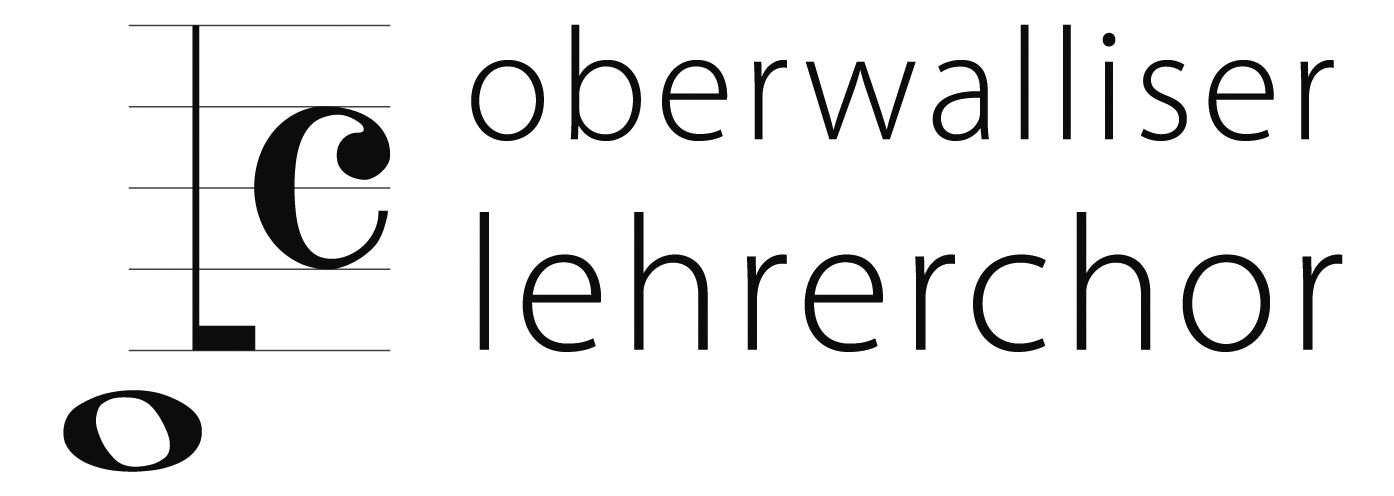 Probeplan Oberwalliser Lehrerchor November 2022	Datum		Zeit			Ort			Wichtige Infos07.11.2022	18.15 – 20.15		Kollegium Brig14.11.2022	18.15 – 20.15		Kollegium Brig19.11.2022	09.00 – 16.00		Probetag		Simplonhalle Brig 21.11.2022	18.15 – 20.15		Kollegium Brig28.11.2022	18.15 – 20.15		Kollegium Brig05.12.2022	18.15 – 20.15		Kollegium Brig10.12.2022 	14.30 – 18.00		11.12.2022	Kollegiumskirche Brig		Benefizkonzert und   Abendessen12.12.2022	18.15 – 20.15		Kollegium Brig	Letzte Probe 202219.12.2022							Ferien26.12.2022							Ferien02.01.2022							Ferien09.01.2023							Ferien16.01.2023	18.15 – 20.15		Kollegium Brig	Probebeginn 202321.01.2023				Europacantat 		Chur22.01.2023				Europacantat		Chur23.01.2023	18.15 – 20.15		Kollegium Brig30.01.2023	18.15 – 20.15		Kollegium Brig06.02.2023	18.15 – 20.15		Kollegium Brig13.02.2023	18.15 – 20.15		Kollegium Brig20.02.2023	18.15 – 20.15		Kollegium Brig27.02.2023				Kollegium Brig	Ferien06.03.2023							Ferien13.03.2023	18.15 – 20.15		Kollegium Brig20.03.2023	18.15 – 20.15		Kollegium Brig27.03.2023	18.15 – 20.15		Kollegium Brig01.04.2023				prov. Probetag03.04.2023	18.15 – 20.15		Kollegium Brig10.04.2023							Feiertag17.04.2023	18.15 – 20.15		Kollegium Brig24.04.2023	18.15 – 20.15		Kollegium Brig01.05.2023	18.15 – 20.15		Kollegium Brig04.05.2023	Donnerstag		Probe fürs Kantonale Gesangsfest Martigny06.05.2023				Kantonales Gesangsfest Martigny08.05.2023	18.15 – 20.15		Kollegium Brig15.05.2023							Ferien22.05.2023	18.15 – 20.15		Kollegium Brig29.05.2023							Pfingstmontag05.06.2023	18.15 – 20.15		Kollegium Brig12.06.2023	18.15 – 20.15		Kollegium Brig19.06.2023	18.15 – 20.15		Kollegium Brig	letzte Probe Ausflug Verona: August / Sept. 202330.09 und 01.10.2023 Konzerttk / 08.11.2022